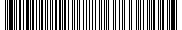 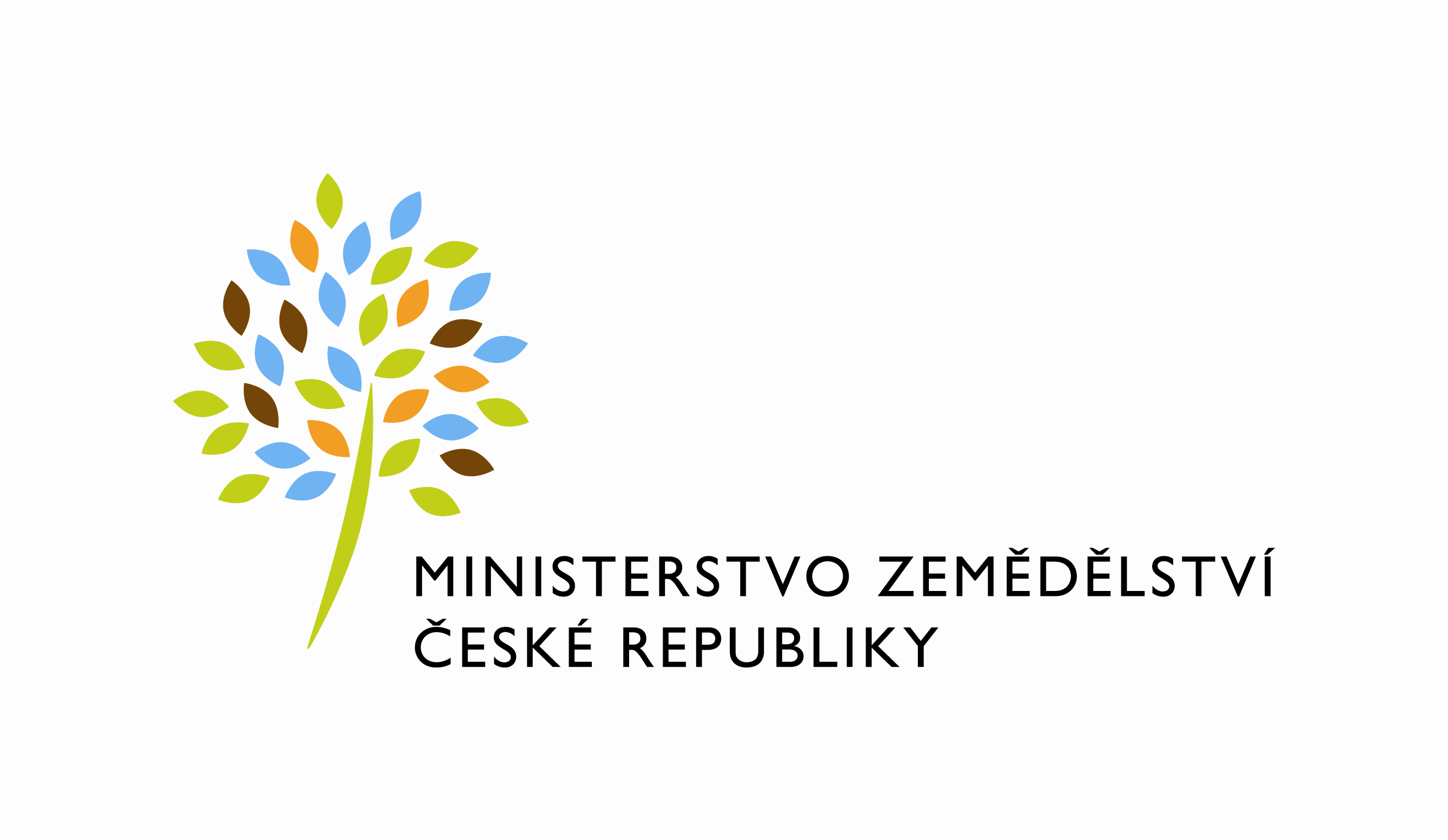 adresa: Těšnov 65/17, Nové Město, 110 00 Praha 1DATUM: 8. 12. 2022Prodloužení termínu dodání objednávky č. 4500142042 - Optimalizace práce s EXID evidovaných subjektů na platformě EAGRIAPP(Z34865)Vážený pane xxx,dovoluji si Vás tímto informovat o prodloužení termínu objednávky č. 4500142042 k PZ No702_eAGRIAPP_optimalizace_prace_s_EXID_ev_subjektu na platforme_EAGRIAPP z aktuálního termínu 22.12.2022 na nový termín 31.3.2023. Důvodem tohoto prodloužení je změna priorit ze strany MZe v souvislosti s novou SZP (Společnou zemědělskou politikou) a vytvoření dostatečného časového rámce pro realizaci těchto priorit na straně dodavatele. Termín 31.03.2023 byl stanoven na základě dohody projektových manažerů MZe a O2ITS.S pozdravemPřílohy:útvar: Odbor informačních a komunikačních technologiíČíslo útvaru: 12120VÁŠ DOPIS ZN.:	ZE DNE:	 SPISOVÁ ZN.:	 MZE-45060/2021-11152NAŠE ČJ.:	 MZE-68856/2022-12122VYŘIZUJE:	David NeužilTelefon:	221812012E-MAIL:	David.Neuzil@mze.czID DS: 	yphaax8O2 IT Services s.r.o.Vážený panxxxZa Brumlovkou 266/2Michle140 00 Praha 4%%%el_podpis%%%Ing. Jan Warausředitel odboru